MAHKAMAH AGUNG REPUBLIK INDONESIA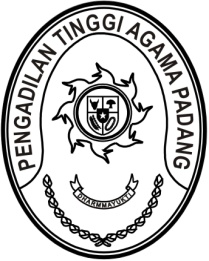 DIREKTORAT JENDERAL BADAN PERADILAN AGAMAPENGADILAN TINGGI AGAMA PADANGJalan By Pass KM 24, Batipuh Panjang, Koto TangahKota Padang, Sumatera Barat 25171 www.pta-padang.go.id, admin@pta-padang.go.idNomor	:           /KPTA.W3-A/OT1.2/IV/2024	 April 2024Sifat	: BiasaLampiran	: Hal	: Undangan Rapat Pengawasan DaerahYth.Wakil Ketua, Hakim Tinggi,Panitera, Plt. Sekretaris, Kepala Bagian, Panitera Muda, Kepala Subbagian dan Panitera Pengganti Pengadilan Tinggi Agama PadangAssalamu’alaikum Wr. Wb.Berdasarkan surat Ketua Pengadilan Tinggi Agama Padang nomor 236/KPTA.W3-A/PW.1/I/2024 tanggal 4 Januari 2024 tentang Penunjukan Hakim Pengawas Bidang, Hakim Pembina dan Pengawas Daerah di Lingkungan Pengadilan Tinggi Agama Padang Tahun 2024, maka kami mengundang Saudara untuk mengikuti rapat persiapan pengawasan daerah tahun 2024, yang Insya Allah akan dilaksanakanpada hari, tanggal	: Senin, 22 April 2024	waktu		: 08.30 WIB 	tempat		: Ruang Command Center	acara		: Rapat Persiapan Pengawasan Daerah Tahun 2024Demikian disampaikan dan terima kasih.							Wassalam,Ketua 							Abd. Hamid PulunganTembusan:1. Pelaksana Tugas Sekretaris Mahkamah Agung RI;2. Direktur Jenderal Badan Peradilan Agama Mahkamah Agung RI.